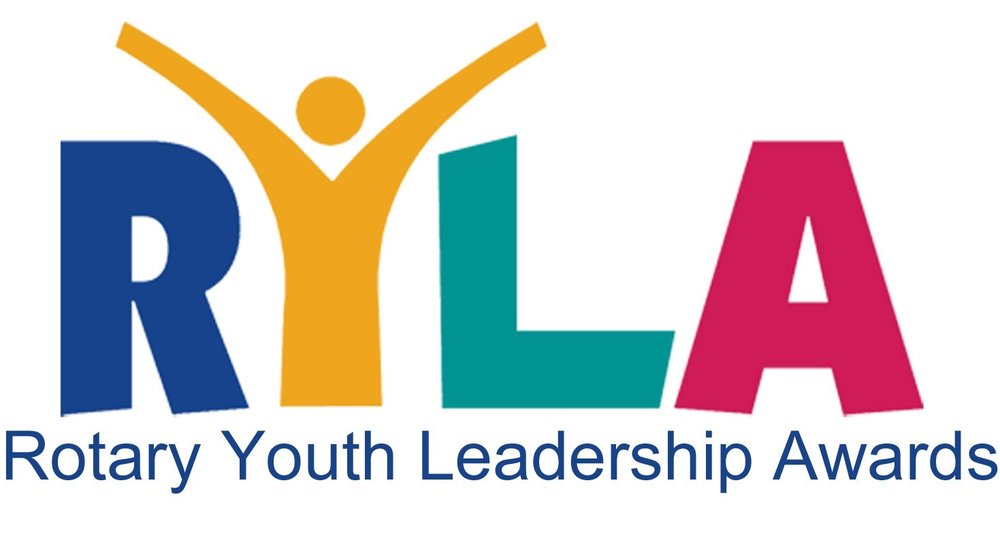 DISTRICT 9780 APPLICATION FORM FOR RYLA CAMPSATURDAY 04/04/2020 – THURSDAY 09/04/2020Sections A, B, C and D are to be completed by the applicant.Sections E and F are to be completed by the sponsoring Rotary Club.The sponsoring Rotary Club is to submit 2 copies of the application to the Registration Officer.  Applications will only be considered if ALL SECTIONS are completed in full.PLEASE PRINT LEGIBLYSECTION A (APPLICANT TO COMPLETE FULLY)PHOTO	Please Note: A head and shoulder photo of the applicant, one that is the size of a passport photo, must be 			attached to the space above.  2. PERSONAL DETAILS	Surname: 	………………………………………………………….………….….…	Given Names:	 ………………………………………………………….………….….…	Preferred Name for Name Tag: 	………………………………………………………….………….….…	Gender (Optional):	 ………………………………………………………….………….….…	Date of Birth:	 		…..….…  / ….…..…  / ….…..….  Age at the start of the RYLA camp: 	………  years  ………  months Please Note: Applicant must be aged between 18 and 25 for the duration of the camp.Address: 	……………………………………………………………………………………	……………………………………………………………….Postcode  ……Email:……………………………………………………………………….………………..…..…	Phone Number	(Mobile) ………………………………	(Home) ………………………………	   . CURRENT STUDYNil          Gap Year          Part Time          Full Time          (Please circle)Name of Institution: 	………………………………………………………………………………………………Course: 	……………………………………………………………………………………….…..…4. CURRENT EMPLOYMENT	Nil          Casual          Part Time          Full Time          (Please circle)		Employer/s: 		…………………….…….……..……..….        ………………..….………….……..…….	Occupation/s: 		…………………….…….……..……..….        ………………..….………….……..…….				Phone Number/s: 	…………………….…….……..……..….        ………………..….………….……..…….		Email/s: 		…………………….…….……..……..….        ………………..….………….……..…….			  5. COMMUNITY INVOLVEMENT (GROUPS, CLUBS, VOLUNTARY WORK)	………………………………………………………………………………………………………………….………	   	…………………………………………………………………………………………………………………….……	…………………………………………………………………………………………………………………….……	…………………………………………………………………………………………………………………….……	…………………………………………………………………………………………………………………….……6. HOBBIES AND INTERESTS	…………………………………………………………………………………………………………………….……	…………………………………………………………………………………………………………………….……	…………………………………………………………………………………………………………………….……	…………………………………………………………………………………………………………………….……Do you play a musical instrument/s?         	 	Yes          No          (Please circle)If ‘Yes”, which one/s?     				………………..….…………………………..….……       Please Note: Please bring it/them along to camp. Doing so will really enhance your group’s experience. 7. HEALTH DETAILS	a. Allergies and associated medication	   …………………………………………………………………………………………………………………….……	   …………………………………………………………………………………………………………………….……	b. Physical health concerns or conditions as well as associated medication	   …………………………………………………………………………………………………………………….……	   …………………………………………………………………………………………………………………….……   	c. Mental health concerns or conditions as well as associated medication	   …………………………………………………………………………………………………………………….……	   …………………………………………………………………………………………………………………….……	d. Do you have a doctor’s treatment/care plan for any of the above?           Yes           No         	Please Note: If “Yes”, please attach details of your treatment/care plan to this application.	   8. DIETARY REQUIREMENTS	   …………………………………………………………………………………………………………………….……	   …………………………………………………………………………………………………………………….……9. AMBULANCE AND HEALTH COVER	a. Do you have ambulance cover?         	 	Yes          No       	    Please Note: In the event of an emergency, an ambulance may need to be called on your behalf. 	b. Do you have private medical insurance?        	 Yes          No	    Please Note: If “Yes”, what is the name of your health fund?	   …………………………………………………………………………………………………………………….……10. EMERGENCY CONTACT	Name:			……………………………………………………………………………………….………	Relationship:		……………………………………………………………………………………….………			   	Phone Numbers:	……………………….….……   (Home)  ……..………………….…………   (Mobile)	SECTION B (APPLICANT TO COMPLETE FULLY) APPLICANT’S PRE-CAMP EXPECTATIONSApplicant’s Name:	…………………………………………………………………………………………………………	1. What are you expecting from this camp?	   …………………………………………………………………………………………………………………….……	   …………………………………………………………………………………………………………………….……	   …………………………………………………………………………………………………………………….……	   …………………………………………………………………………………………………………………….……2. What sort of things would be most helpful to you?	   …………………………………………………………………………………………………………………….……	   …………………………………………………………………………………………………………………….……	   …………………………………………………………………………………………………………………….……	   …………………………………………………………………………………………………………………….……3. What do you think you could offer/contribute to the camp?	   …………………………………………………………………………………………………………………….……	   …………………………………………………………………………………………………………………….……	   …………………………………………………………………………………………………………………….……	   …………………………………………………………………………………………………………………….……4. Why do you think the Rotary Club has sponsored your application for a Rotary Youth Leadership Award? 		   …………………………………………………………………………………………………………………….……	   …………………………………………………………………………………………………………………….……	   …………………………………………………………………………………………………………………….……	   …………………………………………………………………………………………………………………….……SECTION C (APPLICANT TO COMPLETE FULLY)1. RYLA T-SHIRT SIZE	A t-shirt is included in the cost of the Camp Registration Fee paid by your sponsoring Rotary Club. 		Please Note: Sizing is ‘generous’. 	(Please circle)			SMALL		MEDIUM 	   LARGE 	   EXTRA LARGE2. SURVEY	Are you involved, or have you been involved, in any of the following?	(Please circle)			Rotary Member	 		Interact Member	   	   										Rotaract Member		RYPEN Participant	How did you hear about RYLA?	(Please circle)			Past RYLA Participant 		School/University 	   	   										Rotary Member			Youth Organisation					Rotaract Member		Other  ……………………………………									…………………………………….………3. MEDIAApplicants should note the possibility of photographs being taken and/or videos being made for RYLA promotion purposes. If you do not wish to be included in any such images, please notify a 	Camp Co-Director at the start of the camp. 4. REMINDER ABOUT LEAVE OR APPROVED ABSENCE FROM EMPLOYMENT/STUDYIf you are in paid employment/studying, please ensure you have discussed your application with your employer/course coordinator so that, should your application be successful, you will be able to 	take leave or approved absence from your work/study for the duration of the camp.Please be aware that your Rotary Club contact person can be an advocate on your behalf. 5. PRIVACYRotary District 9780 respects your privacy. Personal information gathered as part of the application 	process is for the sole purpose of program planning and for your safety and wellbeing. It will be treated confidentially and stored securely.SECTION D (APPLICANT TO COMPLETE FULLY)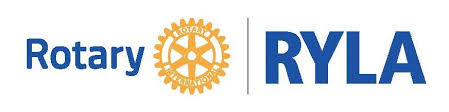 General Release and Indemnity for 2020 District 9780 RYLA Camp I ,  ………………………………………………………….…………………….……   (Applicant to insert their name)of  ………………………………………………………….…………………….……   (Applicant to insert home address)in the State of  ………………………………………….…………………….……   (Applicant to insert home state)am aware and acknowledge that the RYLA Camp (Event) involves inherent risks, including the risk of injury to life or death and damage to property and in undertaking such activities, I do so at my own risk. I am also aware that it is a condition of participation in the event that Rotary, its officers and employees, agents and volunteers are released by me from all liability howsoever arising from injury or damage to both property and person howsoever caused (whether fatal or otherwise) arising out of my participation in the Event whether or not such injury or damage is due to any negligent act, breach of duty, default and/or omission on the part of Rotary, its officers and employees, agents or volunteers. I indemnify Rotary, its officers, and employees, agents and volunteers against all loss, damage and expenses (including legal costs on a solicitor and own client basis) arising out of, or in connection with, any claims, actions, proceedings or demands of any kind arising directly or indirectly as a consequence of my participation in the Event. I acknowledge and agree that my participation in the Event is a consequence of my own free will and desire and that I have read and understood the above warning, release and indemnity. I warrant that I am 18 years of age or older and am lawfully able to enter into this above release and indemnity. Signed:   ………………………………………….…………….     Dated:    ……..…  / ……..…  / 20 ……..…SECTION E (CLUB TO COMPLETE FULLY)CONTACT DETAILS	                                                                                                                                            	Name of Club:     	   ……………….……………………………..…………………………………….……..…	Contact Person:    	   ……………….……………………………..…………………………………….……..…	Email:			   ………………………………………………………………………………………..……			   	Mobile:			   ………………………………………………………………………………………..……	Postal Address		   ………………………………………………………………………………………..……				   …………………………………………………………..…  Postcode  ………………2. COST	Registration Fee    	 $550 per applicant 3. PAYMENT OPTIONS	Cheque 		On the back of the cheque, please write the name/s of your applicant/s.				Please Note: Email the cheque directly to RYLA Treasurer, Karen McCarthy.	Direct Deposit		Please contact RYLA Treasurer, Derrick Marsden, for banking details.  	Treasurer@rotary9780.org					Please Note: Upon payment, email a copy of the bank receipt directly to RYLA 					Treasurer.4. DISTRICT 9780 RYLA CONTACTS				                	Chair			Rtn Ian McKay			Phone: 0427 200 198								Email:  rotary@mckay.net.au	Secretary		Rtn Chris Kinley		Phone: 0407 561 226								Email:   ckinley44@yahoo.com	Treasurer		Rtn Derrick Marsden		Phone: 0487 3922 233								Email:   treasurer@ryla9780.com	Registration Officer	Rtn Sherril McKay		Phone: 0407 038 332				PO Box 578			Email:	sherril@mckay.net.au				Mount Gambier SA 5290		SECTION F (CLUB TO CHECK OFF EACH ITEM IN THE LIST)1Prior to the interview/nomination process, the Club selection panel read through the RYLA 2020 General Information for clarification purposes.2Prior to the interview/nomination process, the Club selection panel read through all sections of the Application Form, particularly noting Section D, the General Release and Indemnity. Please direct any questions regarding this form to the Chair of our District RYLA Committee, Ian McKay.  3In the interview/nomination process, the Club selection panel impressed on the applicant that they need to immediately advise employers/course coordinators of their application and of the week-long committment involved.4In the interview/nomination process, the Club selection panel impressed on the applicant that they need to advise the Club ASAP if leave or leave-of-absence cannot be obtained.  5In the interview/nomination process, the Club selection panel raised the likelihood of a successful applicant receiving an invitation to attend a Club meeting to share their RYLA experience with Club members.6In the interview/nomination process, the Club selection panel ensured the applicant had access  to a copy of the RYLA 2020 General Information.7The Club contact person has exchanged contact details (both email and phone) with the applicant.8The Club contact person is aware that they should maintain regular contact via email and/or phone with the Club’s nominee up to and following notification of acceptance through to the conclusion of their RYLA experience.9The Club contact person is aware that they are the young person’s the first port of call in regards to emerging issues that may impact on their nominee’s ability to attend the camp; for example, being an advocate in seeking leave from an employer/course coordinator.10The Club contact person is aware that they are the young person’s the first port of call should their nominee require assistance with transport to and from the RYLA Camp in April, 2020 at Kangaroobie near Princetown in the Otway Ranges.11Prior to mailing 2 copies of the application to the Registration Officer, the Club contact person has checked that Sections A, B, C and D have been fully completed by the applicant. 12Prior to mailing 2 copies of the application to the Registration Officer, the Club contact person has checked that Sections E and F have been fully completed by the Club.13If paying by cheque, the Club Treasurer knows to write the name of the Club and the name/s of the applicant/s on the back of the cheque and mail it directly to the RYLA Treasurer.14If paying by direct deposit, the Club Treasurer knows to email a copy of the deposit receipt directly to the RYLA Treasurer.14Two copies of a nominee’s application form are to be mailed to the RYLA Registrations Officer. The Club should retain a copy of their nominee’s application for their Club records. 16The Club is aware that fees for withdrawals 30 days or less prior to the camp starting date are non-refundable.